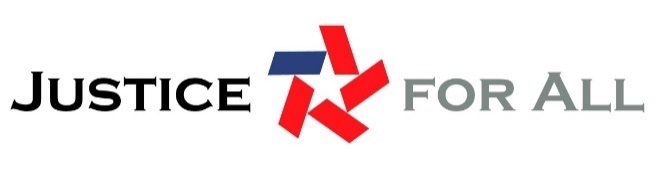 Component Assessment: Stakeholder Capacity & GovernanceKey ElementsThis assessment is designed to provide insights into the capacity and structure of all stakeholders engaging in the JFA process. Understanding more about the capacities of stakeholders can inform what practical roles they can take in access to justice activities.Key elements of Stakeholder Capacity & Governance include: Established forum and process for collaboration among stakeholder groups;Clear understanding of access to justice roles and responsibilities within and among stakeholder groups; andDedicated attention to funding, resources and partnerships to support growing stakeholder and ecosystem capacity.As this assessment will help identify the optimal role for each stakeholder in the JFA ecosystem approach, these questions should be completed by each stakeholder.Stakeholder InformationI am from a: 	Court	Bar association	Legal aid organization	Government agency	Non-profit organization	Foundation or philanthropic organization	A different type of organization:      	What is your mission and how does it relate to access to justice?Stakeholder StructureWhat is your governance structure and how might that impact your involvement in access to justice activities?Which of the following activities can you engage in? (select all that apply)	Law reform	Community organizing	Lobbying	Client services	Direct representation in court	Case management	Other (please specify)      	Would you need additional staff to engage in access to justice governance or policy activities or does your current staff already do this work? (select all that apply)	Current staff does this work	Need additional staff	Other (please specify)      	Stakeholder Policies, Procedures & PlansThere are a number of policies, procedures and plans that impact the quality and effectiveness of access to justice work. Please select all that apply or have been adopted by your organization:	Plain language guides and policies	Civil justice communications plan	Language access plan	Legal information and legal advice policies and training	Technology plan	Monitoring and evaluation strategies	Consumer-oriented data policies	User-friendly business practices (e.g., process mapping, simplification strategies, inclusive and participatory design practices)	Other (please specify)      	Stakeholder Funding StreamsWhat funding streams support your organization. Please check which type of organization you are from, and then check all that apply. 	Specific appropriation in state court budget	Specific appropriate in county court budget	IV-D funding	VOCA funding	Other federal funding	Specific state appropriations	Specific county appropriations	Specific city/local appropriations	Dues, members, or licensing fees	Bar foundation	IOLTA	United Way	Other private grants	Public grants	Partnership grants	Venture capital	Angel investors	Filing fees	Fines	Educational institution funding	Fund-raising events	Income from services	Income from workshops	Income from forms	Income from donations	Other (please specify)      	Stakeholder PartnershipsWhat kind of organizations or entities do you partner with?	Court - clerk’s office 	Court - administrative office	Court - judicial officers	Court - IT department	Law enforcement	Domestic violence shelters	Substance abuse treatment providers	Public library	Law library (open to public)	Law library (limited public access)	Legal aid	Human services	Bar association	Access to justice commission	Bar foundation	Law school-clinic	Law school-professors	Colleges and universities	Community colleges	Hospitals	Private industry	Banks & credit unions	Chambers of commerce	Technologists	Legislative branch staff	Executive branch staff	First responders	Social workers	Teachers	School nurses	Workforce development staff	Mental health providers	Disability advocates	Consumer advocates	Veterans’ advocates	Aging & elders advocates	Interpreters	Immigration/refugee services	Homeless services	Religious leaders service organizations (rotary, lions, elks, etc.)	Other (please specify)      	